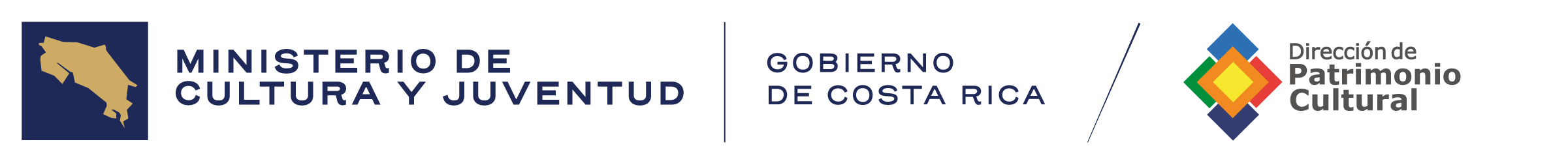 Formulario para solicitar un estudio de declaratoria de Patrimonio Histórico-Arquitectónico bajo los términos de la Ley 7555Nombre del solicitante/s: _____________________________________________________________________ Número de cédula o pasaporte: __________________	Teléfono(s): ______________ Dirección electrónica (si la posee): _____________________________________________________________________Dirección exacta: _____________________________________________________________________Dirección donde notificar la atención de su gestión, o cualquier duda o consulta con relación al caso que se solicita para estudio: _____________________________________________________________________ Indicar el nombre del propietario(a) o con el que es conocida la edificación que desea se declare y explicar el(los) motivo(s) por el que se solicita la realización del estudio:_________________________________________________________________________________________________________________________________________________________________________________________________________________________________________________________________________________________________________________________________________________________Indicar claramente la ubicación del inmueble: dirección exacta, distrito, cantón, provincia, calles y avenidas, u otras señas que ayuden a identificarlo con precisión: _______________________________________________________________________________________________________________________________________________________________________________________________________________Si conoce la fecha de construcción y el nombre del arquitecto o ingeniero diseñador de la obra, favor de indicarlo: __________________________________________________________________________________________________________________________________________ Si se tratara de una edificación sin uso actual, indicar la utilización a futuro y quien(es) será(n) el(los) encargado(s) o responsable(s): _______________________________________________________________________________________________________________________________________________________________________________________________________________ Aportar -de contar con facilidades para ello- información relevante: fotografías internas y exteriores - antiguas y actuales-, plano de catastro, datos registrales y referencias históricas, entre otros. (Nota: el carecer de dichos datos, no releva a la Dirección de Patrimonio Cultural de su deber de investigación del inmueble). NOTAS ACLARATORIAS: La declaratoria de un bien y su incorporación al patrimonio histórico-arquitectónico de Costa Rica, es un reconocimiento que se le otorga al inmueble, lo cual implica su tutela por parte del Estado para garantizar su integridad, preservación, conservación y permanencia en el tiempo para el estudio, disfrute y aprovechamiento de las actuales y futuras generaciones. El (los) propietario(s) mantiene la pertenencia física y legal sobre el bien y está en absoluta libertad de conservar su propiedad o vender, alquilar, heredar, prestar, donar, etc. el bien inmueble según sea su voluntad e interés. La declaratoria patrimonial no releva al(a) (los) propietario(s) de la responsabilidad de velar por la conservación y el mantenimiento del bien declarado. Más bien es una obligación adquirida bajo los términos de la ley 7555 de Patrimonio Histórico Arquitectónico de Costa Rica. Nombre y firma del solicitante: _____________________________________________________________________ Fecha: ____________________ Este trámite es gratuito.Requisito: Imprimir esta página en la misma hoja de la página anterior (a doble cara).